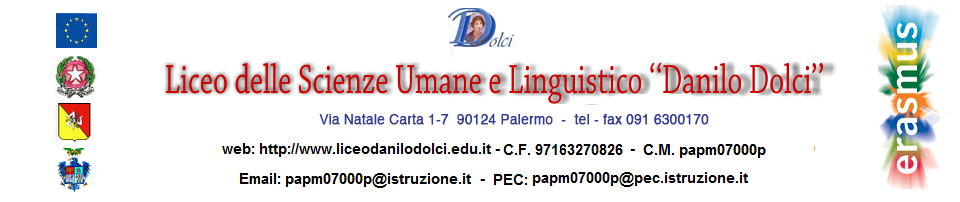 Modulo Iscrizione Basketa.s. 2023/2024Nome:  ____________________________Data di Nascita: _____________________Classe: ______“Io sottoscritto __________________ genitore dell’alunno _______________, autorizzo mio/a figlio/a a partecipare al corso sportivo di avviamento al Basket che si svolgerà presso gli spazi sportivi del Liceo il mercoledì, in orario pomeridiano, e coordinato dal Prof. Gentile.”Data                                                                         Firma del genitore